Приложение 1КАРАГАНДИНСКИЙ ЭКОНОМИЧЕСКИЙ УНИВЕРСИТЕТ КАЗПОТРЕБСОЮЗА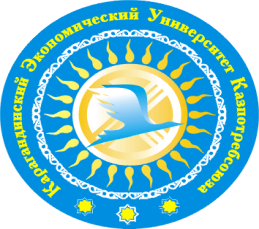 СОГЛАШЕНИЕО РЕГИСТРАЦИИ ДОГОВОРА НА ПОДГОТОВКУ СПЕЦИАЛИСТА1. Предмет соглашенияВзаимовыгодное        сотрудничество	 в сфере профессиональной ориентации между выпускником довузовского учебного заведения и Карагандинским экономическим университетом (КЭУК).2. Обязанности ВУЗа2.1. КУЭК    обязуется    зарегистрировать   договор на подготовку  специалиста	_________________________________                                                 (Ф.И.О. абитуриента)по специальности__________________________________________________________                                         (название специальности,шифр)3. Права Абитуриента3.1 Абитуриент имеет право на:1. Участие в Днях открытых дверей университета;2. Участие в олимпиадах, конкурсах и других мероприятиях, проводимых Университетом для школьников;3. Индивидуальное консультирование по  специальностям университета;4. Полученне информации об Университете на официальном сайте: www.keu.kz;5.  По  завершению   обучения в  среднем учебном заведении  подать  свои  документы на конкурс государственных образовательных грантов или  зачисление на платной основе в КЭУК;6. Посещение  платных курсов по подготовке к ЕНТ/КТА.3.2. В случае выбора выпускником для поступления другого учебного заведения данное соглашение теряет свою силу.В КЭУК   расположен филиал №56 РГКП НЦТ МОН РК, на базе которого проводятся пробные тестирования по предметам ЕНТ. По вопросам касающимся поступления в ВУЗ обращаться в  Приемную комиссию  КЭУК. телефон: 8 (7212) 44-15-72; 44-15-68; 92-05-62.Адрес: г.Караганда, ул. Академическая, дом 9.Соглашениео регистрации абитуриента     «        »	20       г.   ____________________________________________________________________________________                                                                   (ФИО абитуриента)_____________________________________________________________________________________                             по специальности (название специальности, шифр)_______________________________________________________________________________________________________________________________________________________________________________________________________________________________________________________                                      Адрес абитуриента (город, село,улица, дом, квартира)_____________________________________________________________________________________________                                                              (домашний или сотовый телефон, E-mail)____________________________________________________________________________________________                                                                                       (№ учебного заведения)Подписи сторон:_______________________________________         Абитуриент (подпись)__________________________________________Агент   (Ф.И.О.)  (подпись)Дополнительные данные:Данные о родителях или опекунах выпускника_______________________________________________________________________________________________________________________________________________________________________________________________________________________________________                                                                            (Ф.И.О. в именительном падеже) ___________________________________________________________________________________________________________________                                                                         (домашний или сотовый телефон) Приложение 2ОТЧЕТ АГЕНТАВ период с "	"	200	г. по "	"	200	г. мною,______________________________________________________________________________________ (ФИО, номер удостоверения, ИИН)являющимся  Агентом Карагандинского экономического университета Казпотребсоюза, были совершены следующие действия:	__________________________________________________________________________________________________________________________________________________________________________________________________________________________________________________________________________________________________________________________________________________________________________________________________________________________________________________________________________________________________________________________________________________________________________________________________________________________ привлечены следующие лица:К настоящему отчету прилагаются ____соглашений о регистрации договора на подготовку бакалавров, магистров.«____»__________2014г____________________(ФИО, подпись)ФИО абитуриентаСпециальностьКонтактные данные